M E G H Í V Óa Semmelweis Egyetem Baráti Körénekjanuár hónapban tartandó rendezvényére„A retina dimenzióiHogyan jutottam medikaként a cukorbetegségtől a génterápiáig?”Hajdú Rozina Idahatodéves orvostanhallgató(a Baráti Kör „Dr. Balázs Dezső és Walter Julianna” pályázatának 2019. évi díjazottja)*„A csodák logikája”Prof. Dr. Mérő Lászlómatematikus, publicista, pszichológus(ELTE Pszichológiai Intézet, Babes-Bolyai Tudományegyetem)A rendezvény ideje és helye:2020. január 29., szerda 17:00 óraSemmelweis Egyetem Elméleti Orvostudományi Központ, Beznák Aladár terem1094 Budapest, Tűzoltó u. 37-47. I. em.(bejárat a Thaly Kálmán u. felől, rövid sétával megközelíthető a Semmelweis Klinikák metróállomástól)Szeretettel várjuk Önt!Kérjük, szíveskedjék értesíteni barátait és munkatársait is!A program előtt fél órával büfével várjuk a résztvevőket.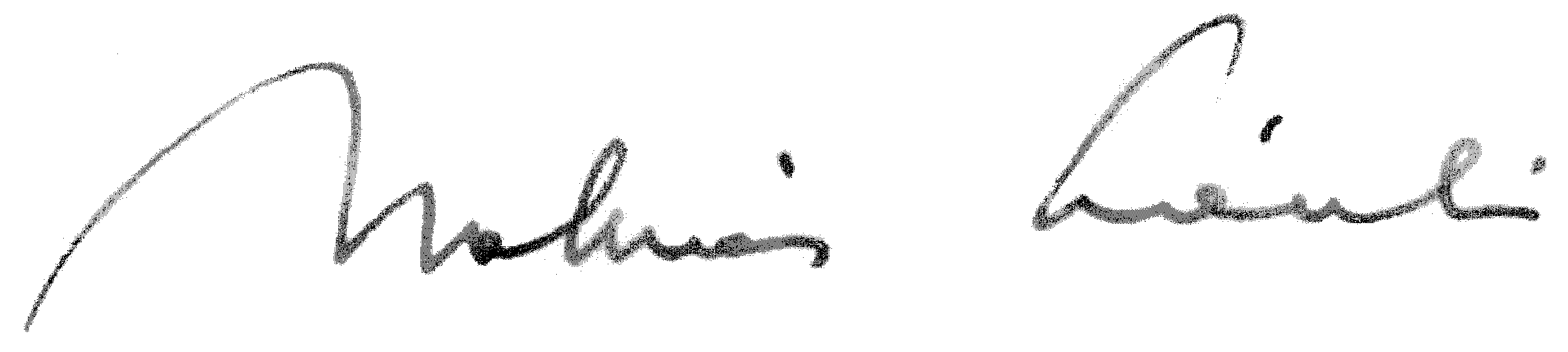 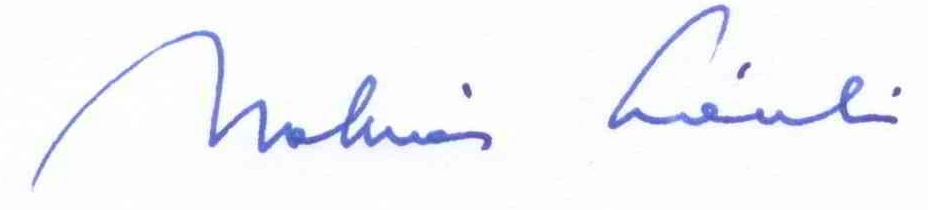 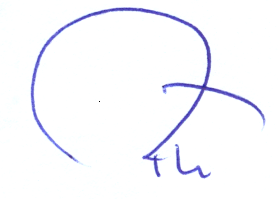                           Dr. Molnár László                                      Prof. emer. Dr. Rosivall László                 a Baráti Kör titkára                                             a Baráti Kör elnöke   